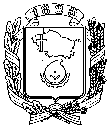 АДМИНИСТРАЦИЯ ГОРОДА НЕВИННОМЫССКАСТАВРОПОЛЬСКОГО КРАЯПОСТАНОВЛЕНИЕ05.10.2017                                                                                                 № 2277НевинномысскО внесении изменения в дислокацию мест проведения ярмарок на территории города Невинномысска, утвержденную постановлением администрации города Невинномысска от 20 февраля 2015 г. № 447Постановляю:1. Внести изменение в дислокацию мест проведения ярмарок на территории города Невинномысска, утвержденную постановлением администрации города Невинномысска от 20 февраля 2015 г. № 447 «Об организации проведения ярмарки на территории города Невинномысска» (с изменениями, внесенными постановлениями администрации города Невинномысска от 01 апреля 2016 г. № 590, от 23 августа 2016 г. № 1781,            от 30 сентября 2016 г. № 2134, от 02 декабря 2016 г. № 2633, от 13 февраля 2017 г. № 196, от 20.04.2017 № 1121), дополнив ее пунктом 15 следующего содержания:«15. Улица Павлова.».2. Настоящее постановление подлежит опубликованию путем размещения на официальном сайте администрации города Невинномысска в информационно-телекоммуникационной сети «Интернет».Глава города НевинномысскаСтавропольского краяМ.А. Миненков